PICTUREPICTUREPICTUREPICTUREPICTUREAnemones                 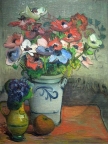 Anemones                 Anemones                 Anemones                 Anemones                 PAINTERYEAR/STYLEWHERE IS THE PICTURE NOWMEANINGWHY WE SELECTED ITWładysław Ślewiński1905 post impressionismNational Museum in Warsaw.PICTUREPICTUREPICTUREPICTUREPICTUREWinter Landscape                                                                      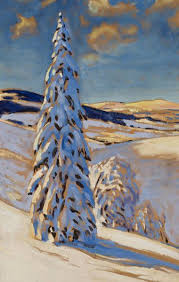 Winter Landscape                                                                      Winter Landscape                                                                      Winter Landscape                                                                      Winter Landscape                                                                      PAINTERYEAR/STYLEWHERE IS THE PICTURE NOWMEANINGWHY WE SELECTED ITJulian Fałat1900impressionismNational Museum in WarsawPICTUREPICTUREPICTUREPICTUREPICTUREAstronomer Copernicus                                                    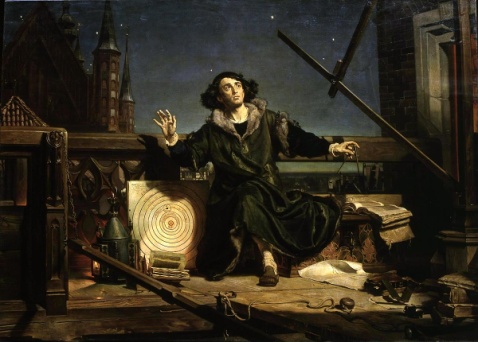 Astronomer Copernicus                                                    Astronomer Copernicus                                                    Astronomer Copernicus                                                    Astronomer Copernicus                                                    PAINTERYEAR/STYLEWHERE IS THE PICTURE NOWMEANINGWHY WE SELECTED ITJan Matejko1873oil paintingCollegium Novum Jagiellonian UniversityThe painting depicts a kneeling, inspired Nicolaus Copernicus observing the heavens transitioning from night to dawn. He is on a balcony, near or at the cathedral in Frombork, surrounded by various astronomical tools and aids. The scene likely portrays the epiphany moment of Copernicus profound discovery, with his own Heliocentric model drawn on a large flat board standing next to him.